Unit G1Angle propertiesYear 7 Road MapYear 7 Road MapYear 7 Road MapYear 7 Road MapIn this unit you will learn about Angles. S: SupportC: CoreE: ExtensionDifferentiationLearning Goals/Outcomes/Content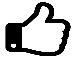 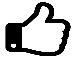 SIdentify the types of angles: acute, obtuse, right-angle, and reflex angle (G1.2, G2.2, G3.2).SEstimate and measuring angles (G2.2, G3.2)S Draw angles to scale; including reflex angles (G2.2, G3.2)S C EKnow how to name lines and angles correctlyS C Draw and Identify parallel lines including those in 2Ds and 3Ds (G2.5, G3.4)S C Draw and identify perpendicular lines, including those in 2Ds and 3Ds (G2.5, G3.4)S C ECalculate missing angles: on a straight line, angles at a point and angles in a quadrilateral (G3.2. G4.1)  C ECalculate missing angles in quadrilaterals      EForming and solving equations involving angles in a triangle, on a straight line, at a point and quadrilateral S C ESolve a variety of Geometry problems involving sides and angles 